Music Rights: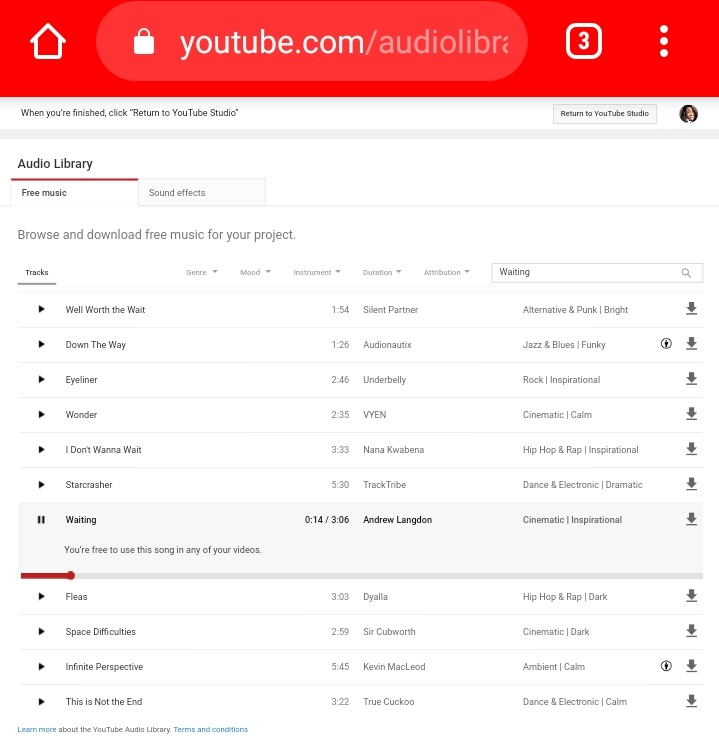 